Date d'établissement de la fiche : ___/___/____    Renseigné par : __________________ 
Nom : _________________________                   Prénom : _______________________ 
Employeur : ____________________                   Date d'embauche : ___/___/______ 
Contrat : _________________________               Temps de travail : ___________________ 
Lieux de travail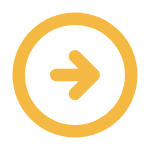 Organisation du travail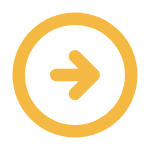 Tâches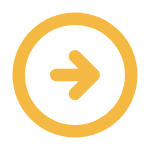 Outils et équipements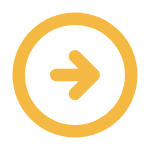 Produits, matériaux et publics concernés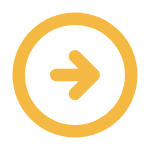 Tenue de travail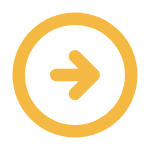 Fiche de poste du 26/04/2024 issue de la FMP Agent de montage en ascenseur, consultable sur le site :
 
https://www.fmppresanse.frNiveau0 = Néant1 = Potentiel2 = Faible3 = Moyen4 = IntenseNiveauNiveaubâtiment en constructionimmeuble en rénovation/constructionchantier à l'intérieur d'un bâtimenttrémie d'ascenseurfosse d'ascenseurmachinerie d'ascenseurterrassetoiture d'immeublezone de stockage du matériel BTPescalierascenseurtoit de cabine (ascenseur)NiveauNiveautravail au sein d'une équipecoactivité dans le BTPtrès tard occasionnellementtravail isolé et dangereuxhoraires réguliers de jourNiveauNiveauTACHES DE MONTAGEapprovisionner le chantier (ascensoriste)mettre en place les guidesposer les portes palièreséquiper la machinerieeffectuer l'attelage et le cablage électriqueassembler la cabineposer les opérateurs d'ouverture et de fermeturehabiller la cabineeffectuer les réglages et les essais de mise en serviceNiveauNiveauplateaux de travail suspendus ou posésposte de souduredisqueusedérouleur de câblesétaisNiveauNiveauappareils de traction équipés ou non de parachutecâbles de traction, poulies, contrepoids, gueuses, armoires et câbles électriquescoupe-câbleséléments de cabineengins de levage appropriéguides d'ascenseurlissemoteur treuilpinces à câblesportes neuves d'ascenseurcimentnettoyants / dégrippantsNiveauNiveaucasquelunettes de protectionbaudriersmasque anti-poussièresmasque FFP3gants de manutentiongants d'isolation électriquechaussures de sécuritétenues de travail fourniesharnais de sécurité